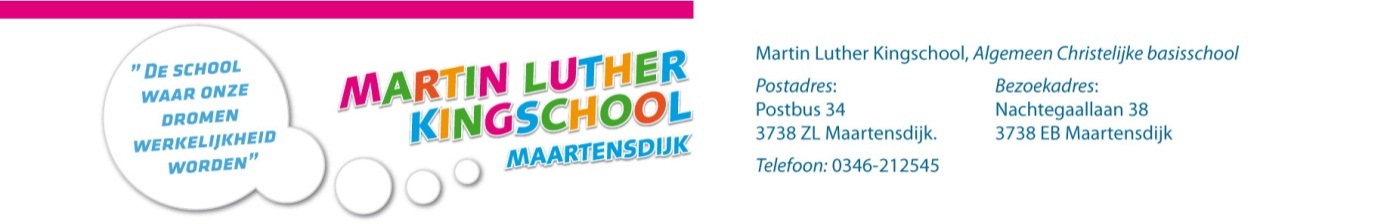 NOTULEN ALGEMENE LEDENVERGADERING
OUDERVERENIGING MLK-schoold.d. 3 november 2015 Aanwezig: 10 ouders, 2 leerkrachten en 5 leden van het bestuur van de OV 1. OpeningOm 20.02 uur opent Hellen van de Kamp de vergadering. Zij heet iedereen van harte welkom op deze achtste algemene ledenvergadering van de Oudervereniging. Aangezien er enkele nieuwe ouders zijn stellen de leden van de OV zich even kort voor.Er worden geen extra agendapunten voorgesteld, waarna de agenda definitief wordt vastgesteld.2. Ingekomen stukken en mededelingen bestuurVan de kascontrolecommissie is een stuk ontvangen. Dit stuk zal worden behandeld onder punt 5. Anton Sonderman heeft zich afgemeld voor deze avond. Per e-mail bedankt hij de OV voor hun inzet.

Serge Valk en Jonne van Eck zijn bij aanvang van dit schooljaar voorgedragen als bestuursleden van de Oudervereniging (verder OV), respectievelijk als penningmeester en algemeen bestuurslid. In de nieuwsbrief is de mogelijkheid geboden om bezwaar aan te tekenen tegen de aanstelling van Serge en/of Jonne. Niemand heeft hiervan gebruik gemaakt. Beiden zijn hierbij aangesteld als bestuurslid. Hellen heet hen van harte welkom.3. Vaststelling notulen ALV 10 november 2014Geen opmerkingen. De notulen worden vastgesteld.4. Toelichting jaarrekening 2014-2015Er wordt gewerkt met een negatieve begroting vanwege het feit dat er veel geld op de rekening van de Oudervereniging staat. Dit wordt op deze wijze teruggevloeid naar de kinderen. Van Tamara van der Valk komt de vraag hoe het staat met de inkomsten van de sponsorloop die eind schooljaar 2014/2015 georganiseerd werd. Rob van Maanen geeft aan dit geld (circa €3800,-) in de spaarpot zit. Doel is om er een speeltoestel van aan te schaffen voor op het schoolplein. Het plan is om nog meer activiteiten te organiseren om meer geld op te halen. Het uiteindelijke bedrag wat de MLK ophaalt wordt door gemeente De Bilt verdubbeld. Streefdatum  voor de aanschaf is komend voorjaar. Het reeds opgehaalde bedrag staat niet op de jaarrekening omdat dit buiten de OV om wordt geregeld.Eveline van Hoegee vraagt of we een deel van het geld dat op rekening van het OV staat in het speeltoestel kunnen investeren. Serge Valk ziet dat als optie. Charlotte van Rooijen geeft aan dat hier wel wat haken en ogen aan zitten, aangezien het speeltoestel op het schoolplein geplaatst wordt. Dit is openbare ruimte en dus de verantwoordelijkheid van de gemeente. Het idee zal zeker wel meegenomen worden, mede in overleg met de directie. Eindresultaat jaarrekening 2014-2015 is: begroot: -€ 2.150 en realisatie: -€ 475. 

5. Advies kascommissie en verlening decharge aan bestuurDe kascontrolecommissie, bestaande uit Maarten van Ginkel en Ronald Bakker, heeft de jaarrekening besproken met de penningmeester en de administratie van de OV doorgenomen. Per brief van 7 oktober 2015 stellen zij de leden van de vergadering voor om de penningmeester en het bestuur decharge te verlenen voor het financiële beleid van boekjaar 2014-2015 (1 augustus 2014 - 1 augustus 2015). De voorzitter bedankt Maarten van Ginkel en Ronald Bakker voor hun medewerking. Daarnaast complimenteert zij de penningmeester voor het vele werk dat hij verzet heeft.
6. Goedkeuring Jaarrekening 2014-2015De jaarrekening 2014-2015 wordt door de leden van de vergadering goedgekeurd.De leden van de vergadering verlenen decharge aan de penningmeester en het bestuur voor het financiële beleid van boekjaar 2014-2015.
7. Toelichting Begroting 2015-2016Angelique Kalverda mist op de begroting de huur Vierstee/hapjes & drankjes na afloop van de musical van groep 8. Serge Valk geeft aan dat dit wel begroot is, onder post ‘algemeen’.8. Verkiezing leden KascontrolecommissieHet bestuur draagt Ronald Bakker en Michiel Jurg voor tot lid en draagt Sander Janssen voor tot reservelid van de kascontrolecommissie.

De vergadering gaat akkoord met bovenvermelde benoemingen.9. Vaststelling vrijwillige ouderbijdrageHet bestuur stelt de vergadering voor de vrijwillige ouderbijdrage voor het schooljaar 2015-2016 vast te stellen op € 27,50 (was € 27,50).Jessica Creijghton geeft aan dat ze de ouderbijdrage aan de lage kant vindt. Bij andere scholen ligt deze tussen de 40-50 euro. Bianca Valk merkt op dat de ouderbijdrage wel exclusief schoolreiskosten is. Gezien het grote eigen vermogen van de OV is het niet noodzakelijk de ouderbijdrage te verhogen. Corinne Bunschoten geeft aan dat het prettig is een relatief lage ouderbijdrage te kunnen vragen aan ouders.10. RondvraagCorinne Bunschoten bedankt de OV en oud-lid Angelique Kalverda voor hun inzet afgelopen jaar. Charlotte van Rooijen bedankt alle hulpouders voor hun inzet en voegt toe dat dat er altijd nieuwe hulpouders welkom zijn. Helpen is niet altijd onder schooltijd. Per thema of activiteit wordt geïnventariseerd welke hulp nodig is en dat wordt kenbaar gemaakt in de nieuwsbrief en via Social Schools. Tanja Scholma oppert om de ‘hoofdhulpouders’ tijdens de informatieavonden van de klassen een kleine presentatie te laten geven over wat er precies gedaan wordt tijdens een activiteit. Dit om de eventuele drempel die nieuwe ouders voelen zich beschikbaar te stellen lager te maken. Charlotte van Rooijen voegt toe dat er voornamelijk in de lagere klassen (groepen 1-4) weinig hulpouders zijn. Komend schooljaar is het van belang dat de activiteitencommissie zich in deze groepen profileert. Bianca Valk stelt voor om ook opa’s en oma’s mee te laten helpen. Charlotte van Rooijen geeft aan dat het streven is om de ouders hierin actief te laten zijn. Tamara van der Valk geeft aan om met intekenlijsten te gaan werken in de klas als er hulp nodig is. Dit idee wordt meegenomen met als kanttekening dat ouders alleen in de kleuterklassen mee naar binnen mogen en in groep 3 tot aan de herfstvakantie.Rob van Maanen bedankt de OV voor alle hulp en inzet en geeft aan blij te zijn dat de opkomst bij de ALV elk jaar iets groter wordt. Bianca Kerkhof geeft aan dat ze nog geen klassenlijst ontvangen heeft. Dit blijkt voor meerdere groepen te gelden. Corinne Bunschoten neemt dit op zich. Tot slot bedankt Angelique Kalverda de OV voor de fijne jaren.11. Sluiting ALVDe voorzitter bedankt iedereen voor zijn/haar komst en sluit de vergadering om 20.34 uur.

Marieke Emmelot (secretaris)